			Formulaire d’inscription du bénévole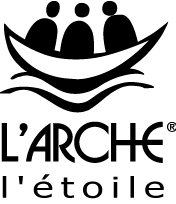 Veuillez cocher vos disponibilitésPréciser pour autres disponibilités : ________________________________________________________ Renseignements personnelsRenseignements personnelsRenseignements personnelsRenseignements personnelsNomPrénomPrénomPrénomAdresse (no, rue, app.)Adresse (no, rue, app.)Adresse (no, rue, app.)Adresse (no, rue, app.)Ville Code postalCode postalCode postalAdresse courrielAdresse courrielAdresse courrielAdresse courrielTéléphone résidence                 CellulaireCellulaireCellulaireVeuillez cocher le type de bénévolat recherchéVeuillez cocher le type de bénévolat recherchéAccompagnement à des activités ou rendez-vousAccompagnement à des activités ou rendez-vousAide à l’administrationAide à l’administrationAnimation ponctuelle (musique, magie, chant, mimes, représentations théâtrales, zoothérapie …)Animation ponctuelle (musique, magie, chant, mimes, représentations théâtrales, zoothérapie …)Bénévolat au centre de jour  https://www.arche-quebec.ca/le-centre-de-jourBénévolat au centre de jour  https://www.arche-quebec.ca/le-centre-de-jourBénévolat dans un foyer (participation à la vie de foyer : accueil, souper, jeux de société …)Bénévolat dans un foyer (participation à la vie de foyer : accueil, souper, jeux de société …)Cuisine Cuisine Membre du conseil d’administrationMembre du conseil d’administrationOrganisation d’activités de financement et recherche d’aide financièreOrganisation d’activités de financement et recherche d’aide financièreOrganisation de fêtes particulières (St-Valentin, Halloween, Noël …)Organisation de fêtes particulières (St-Valentin, Halloween, Noël …)Participation à des corvées (envoi postal, ménage du printemps, peinture …)Participation à des corvées (envoi postal, ménage du printemps, peinture …)Travaux d’entretien de bâtiments et menus travauxTravaux d’entretien de bâtiments et menus travauxAutres (couture, coiffure, soins des pieds ….) SVP Préciser :Autres (couture, coiffure, soins des pieds ….) SVP Préciser :LundiMardiMercrediJeudiVendrediSamediDimancheAMPMSOIR